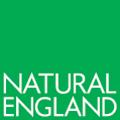 www.gov.uk/naturalenglandCommercial ResponsePlease complete Table 1, below, to show a breakdown of your cost per product or unit of time (i.e. ‘rates’) and the number of products or days / hours for each task, and total cost for each task required to deliver this requirement. You may insert additional task lines if required.   Please state the total overall cost for this requirement. Prices should exclude VAT.Table 1: Commercial Response (to be completed by Supplier)Descriptions of Tasks and / or Products Cost per product  / or Cost per Hour / Day (i.e. rate) No of products / Hours / Days Total Cost per Task ££££££££££Total Costs                 Total Costs                 Total Costs                 £Expenses or other costs (please detail type, e.g. travel, consumables	Expenses or other costs (please detail type, e.g. travel, consumables	Expenses or other costs (please detail type, e.g. travel, consumables	£Discounts applied (please detail)Discounts applied (please detail)Discounts applied (please detail)£Total Overall Cost  Total Overall Cost  Total Overall Cost  £